倪茂林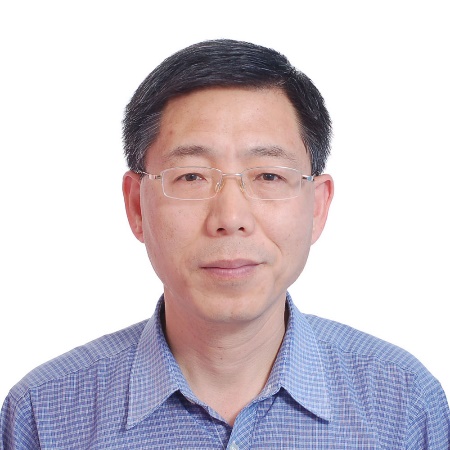 博士研究生学历，工学博士学位（1992）研究员，中国航天科技国际交流中心 《宇航学报》副主编兼编辑部主任、《自动化学报》副主编航天器姿态与轨道控制已在IFAC Automatica, IEEE Transactions, 自动化学报、宇航学报等国内外重要学术期刊和会议上发表论文80余篇，负责国家自然科学基金项目2项。联系方式：010-68767751，nimaolin168@163.com倪茂林，中国宇航学会研究员。1992年在中国空间技术研究院获得博士学位，1992年至1997年在航天502所从事卫星控制系统研制工作，1997年至2004年赴美国加州大学戴维斯分校、新加坡南洋理工大学深造，开展智能机器人与鲁棒控制方面博士后研究，2004年至2010年在航天502所从事空间智能控制技术研究，2010年至今在中国宇航学会负责《宇航学报》编辑出版工作。倪茂林研究员已在IFAC Automatica, IEEE Transactions, 自动化学报、宇航学报等国内外重要学术期刊和会议上发表论文80余篇，现任《宇航学报》副主编兼编辑部主任、《自动化学报》副主编、《深空探测学报》副主编、《航天控制》执行主编、《控制理论与应用》、《航天器工程》和《航天返回与遥感》等期刊编委，北京理工大学、南京航空航天大学兼职教授，国家自然科学基金委项目评审专家。电话：68767751，18811558526 （微信同号）